This is the template file for the Dusty Plasma WorkshopTitle:  Centered, 14 point, BoldJack Author1, Jill Writer1, and A. Einstein2 1 Auburn University, Auburn, AL USA2 Centered, 12 pointeinstein@goodscience.com (email address of presenting author)Enter the text for the abstract beginning here.  The abstract can be up to one full page using US Letter format (8.5 inches wide x 11 inches tall) sheets.  The margins should be 1.5 inches (left), 1.0 inches (top), 1.0 inches (bottom), 1.0 inches (right).  All text should be single spaced, justified, and 12 point Times or Times New Roman.  Figures and references can be included in the abstract as long as it fits within the space provided.  Please submit the abstracts in PDF format when using the online submission form.All text and no good science makes Jack a dull boy. All text and no good science makes Jack a dull boy. Game over man, game over! All text and no good science makes Jack a dull boy. All text and no good science makes Jack a dull boy. All text and no good science makes Jack a dull boy. All text and no good science makes Jack a dull boy. He who controls the spice, controls the universe. All text and no good science makes Jack a dull boy. All text and no good science makes Jack a dull boy. All text and no good science makes Jack a dull boy.  Open the pod bay doors HAL.  All text and no good science makes Jack a dull boy. All text and no good science makes Jack a dull boy. Say hello to my little friend. All text and no good science makes Jack a dull boy. All text and no good science makes Jack a dull boy. All text and no good science makes Jack a dull boy. The force will be with you, always. All text and no good science makes Jack a dull boy. All text and no good science makes Jack a dull boy. All text and no good science makes Jack a dull boy. Live long and prosper. All text and no good science makes Jack a dull boy. All text and no good science makes Jack a dull boy. All text and no good science makes Jack a dull boy.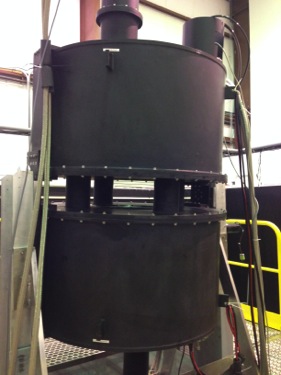 Figure 1 – Touch the monolith.  Touch the monolith. Touch the monolith.  Touch the monolith.